Anexa 1a. – Fișa de acceptare a coordonării lucrării de licențăFIȘĂ DE ACCEPTARE A COORDONĂRII LUCRĂRII DE LICENȚĂAbsolvent:			, Înmatriculat în anul:	, la specializarea:	, Tema de licență:  				Tema proiectului profesional: 	Coordonator științific: 	Coordonator artistic: 	Data: 	Semnătura studentului:Semnătura coordonatorului științific:Semnătura coordonatorului artistic:Anexa 1b. – Fișa de acceptare a coordonării lucrării de disertațieFIȘĂ DE ACCEPTARE A COORDONĂRII LUCRĂRII DE DISERTAȚIEAbsolvent:		, Înmatriculat în anul:	, la specializarea:		, Tema lucrării de disertație: 			 Coordonator științific: 	Data: 	Semnătura masterandului:Semnătura coordonatorului științific:Anexa 2. – Declarație pe proprie răspundereDECLARAȚIE PE PROPRIE RĂSPUNDERESubsemnatul,	, declar că Lucrarea de licență/diplomă/disertație pe care o voi prezenta în cadrul examenului de finalizare a studiilor la Facultatea de Teatru și Film, din cadrul Universității Babeș-Bolyai, în sesiunea 	,	sub	îndrumarea 	, reprezintă o operă personală. Menționez că nu am plagiat o altă lucrare publicată, prezentată public sau un fișier postat pe Internet. Pentru realizarea lucrării am folosit exclusiv bibliografia prezentată și nu am ascuns nici o altă sursă bibliografică sau fișier electronic pe care să le fi folosit la redactarea lucrării.Prezenta declarație este parte a lucrării și se anexează la aceasta.Data,Nume,Semnătură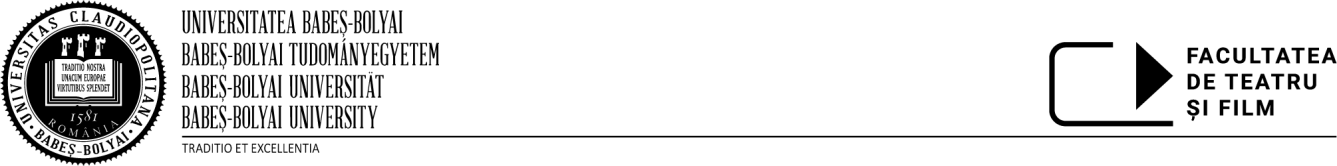 Str. M. Kogălniceanu nr. 4,RO-400084, Cluj-Napoca Tel: +40 264 590 066, +40 264 405 357E-mail: secretariat.teatrufilm@ubbcluj.ro Web: www.teatrufilm.ubbcluj.roAnexa 2a. – Referat de acceptare pentru susținerea lucrării de licență/disertațieREFERATnarativ asupra lucrării de licență/disertație cu titlul“		” realizată de absolventul(a)  	Lucrarea de licență/disertație“	”Corespunde/nu corespunde standardelor impuse de către Facultatea de Teatru și Film în realizarea unei astfel de lucrări și, ca urmare, poate fi susținută public în sesiunea	.Cluj-Napoca DataCoordonator,14Anexa 2b. – Fișa de evaluare a lucrării de licență/disertație Universitatea „Babeş-Bolyai” din Cluj-NapocaFacultatea de Teatru şi FilmDepartament: ....................................................Sesiunea .................................FIŞA ÎNDRUMĂTORULUI DE LUCRAREFIŞĂ DE EVALUARE A LUCRĂRII DE LICENŢĂ/DISERTAȚIEE v a l u a r e a l u c r ă r i iNOTA PROPUSĂ:Data, ..........................Semnătura îndrumătorului de lucrare,Anexa 2c. – Fișa de evaluare a proiectului profesional/portofoliuUniversitatea „Babeş-Bolyai” din Cluj-Napoca Facultatea de Teatru şi FilmDepartament: ....................................................Sesiunea .................................FIŞA ÎNDRUMĂTORULUI DE LUCRAREFIȘA INDIVIDUALĂ DE EVALUARE A PRODUSULUI PROFESIONAL LICENȚĂ/DISERTAȚIESemnătură evaluator:Criteriile se aplică în evaluare ținând cont de ruta de specializare pe care se află studentul absolvent.claritate, contrast, nivel de alb, format cerut un sunet max. de ‐4db, cu distingerea dialogului de sunetul ambientalunui film de acţiune nu i se vor cere cadre poetice sau metaforice; unui film experimental i se vor accepta abateri de la reguli doar în condiţiile în care acest lucru este urmărit cu consecvenţă şi susţinut în lucrarea scrisărespectă regulile de cadraj ale planurilor, respectă echilibrul compoziţional, se bazează pe mişcări de cameră corectefade out, dissolve sau anumite mişcări de camerăcompoziția imaginii e determinată de mesajul transmis – nu se admit imagini imperfecte, blurate, prost încadrate, supraexpuse acolo unde conținutul cere o maximă claritate; montajul depinde de conținutul ideatic și ideologic exprimat de studentAnexa 3. – Foaia de titlu a lucrării de licență sau disertațieUNIVERSITATEA BABEȘ BOLYAI FACULTATEA DE TEATRU ȘI FILM SPECIALIZAREALUCRARE DE LICENȚĂ / DISERTAȚIETitlul lucrăriiCoordonator științific	AbsolventGrad didactic, prenume, nume	Prenume, numeAnul 2023Str. M. Kogălniceanu nr. 4,RO-400084, Cluj-Napoca Tel: +40 264 590 066, +40 264 405 357E-mail: secretariat.teatrufilm@ubbcluj.ro Web: www.teatrufilm.ubbcluj.roBABEŞ-BOLYAI TUDOMÁNYEGYETEMSZÍNHÁZ ÉS FILM KARSZAKSZAKDOLGOZAT / MAGISZTERI DOLGOZATA dolgozat címeTémavezető	Végzős hallgatóoktatói fokozat, családnév, keresztnév	Családnév, keresztnévÉv 202462Numele şi prenumele candidatuluiTitlul lucrăriiÎndrumătorul lucrăriiNr.crt./obiective543211.TemaTemă pertinentă pentrudomeniuTemă cu pertinenţă scăzutăpentru domeniu2. PrezentareSubiectul acoperit înprofunzimeTratare superficială a subiectului3. Concepte, teorii şi argumentaţieUtilizare coerent-analitică a conceptelorCunoaştere deficitară şi utilizare nepotrivită a conceptelor4. Întemeierea ipotezelorÎntemeierea ipotezelorşi validitatea concluziilorIntroducere, tratare şi concluziideficitare5. CercetareFundamentareametodologică acercetării (dacă estecazul)Lucrare lipsită de originalitate şicreativitate6. StilFraze succesive şifluenteFraze lungi şi repetitive7. DimensiuniLungime potrivită lucrăriLucrare sub/supradimensională înraport cu subiectul8. Bibliografie şi citateSurse adecvate şi citare corectăSurse necorespunzătoare şi cităriincorecte, plagiat9. GramaticăNu face greşeli degramatică şi ortografieNumeroase greşeli gramaticale şide ortografie10. TehnoredactareTehnoredactare corectă şi esteticăNumeroase greşeli de tehnoredactare şi ţinutăneîngrijită++++Total	5 =NUME CANDIDATSpecializare / Rută specializare8Titlul lucrării practiceNume evaluatorCategoria de criteriiCaracteristiciCriteriul nu a fost respectatCriteriul a fost respectat punctualCriteriul a fost respectat corespunzătorCiteriul a fost respectat bineCiteriul a fost respectat bineCriteriul a fost respectat excepţionalTOTAL123445criterii obligatoriicorespunzătoare d.p.d.v. tehnic 9criterii obligatoriiconformă cu genul media ales10criterii obligatoriicorectă şi echilibrată în funcţie de gen11criterii obligatoriicoerentă stilisticcriterii obligatoriifolosirea ponderată şi justificată a efectelor12criterii obligatoriirespectarea regulilor de prezentare a produsuluiMAXIMUM 30 DE PUNCTEMAXIMUM 30 DE PUNCTEMAXIMUM 30 DE PUNCTEMAXIMUM 30 DE PUNCTEMAXIMUM 30 DE PUNCTEMAXIMUM 30 DE PUNCTEMAXIMUM 30 DE PUNCTECriterii suplimentareactiune/mesaj inteligibil in functie de genul media abordatadecvarea formei la conţinut13originalitatea mesajului, alegerea şi tratarea pertinentă a subiectului, impact reflexivîndeplineşte o funcţie plastic-estetică sau este metaforic sugestivăMAXIMUM 20 PUNCTEMAXIMUM 20 PUNCTEMAXIMUM 20 PUNCTEMAXIMUM 20 PUNCTEMAXIMUM 20 PUNCTEMAXIMUM 20 PUNCTEMAXIMUM 20 PUNCTETOTAL…	5TOTAL…	5TOTAL…	5TOTAL…	5TOTAL…	5TOTAL…	5Nota:Nota:Nota: